Checklistenvorlage für das Onboarding von Kunden      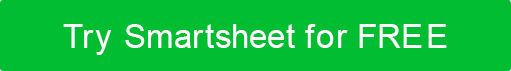 RÜCKSTANDWILLKOMMENEINLEITUNGFOLLOW-UPVertriebsmitarbeiter zuweisenKundenbetreuer zuweisenVertragsanalyse und -validierungBriefing des Vertriebsmitarbeiters in Bezug auf Kundenlogistik und VorhersagenEinführung in die Begrüßungs-E-MailBesprechung planenKatalogisieren Sie alle KundenfragenKatalogisieren Sie alle Kundenreaktionen, roten Fahnen, Probleme usw.Katalogisieren Sie jedes positive FeedbackPlanen Sie ein Kundengespräch / einen Anruf, um zusätzliche Fragen zu beantwortenErkundigen Sie sich, wie die Kundenbedürfnisse vor der Nutzung dieser Dienstleistung oder dieses Produkts erfüllt wurdenDefinieren Sie die KundenerwartungenGgf. Personalweiterbildungen durchführenBeurteilung des Bedarfs an BesprechungenBeantworten Sie alle FragenSetzen Sie sich kurz- und langfristige ZieleBeantworten Sie alle FragenVertriebsmitarbeiter zuweisenKundenbetreuer zuweisenVertragsanalyse und -validierungBriefing des Vertriebsmitarbeiters in Bezug auf Kundenlogistik und VorhersagenEinführung in die Begrüßungs-E-MailBesprechung planenKatalogisieren Sie alle KundenfragenKatalogisieren Sie alle Kundenreaktionen, roten Fahnen, Probleme usw.Katalogisieren Sie jedes positive FeedbackPlanen Sie ein Kundengespräch / einen Anruf, um zusätzliche Fragen zu beantwortenErkundigen Sie sich, wie die Kundenbedürfnisse vor der Nutzung dieser Dienstleistung oder dieses Produkts erfüllt wurdenDefinieren Sie die KundenerwartungenGgf. Personalweiterbildungen durchführenSCHLIEßENVertriebsmitarbeiter zuweisenKundenbetreuer zuweisenVertragsanalyse und -validierungBriefing des Vertriebsmitarbeiters in Bezug auf Kundenlogistik und VorhersagenEinführung in die Begrüßungs-E-MailBesprechung planenKatalogisieren Sie alle KundenfragenKatalogisieren Sie alle Kundenreaktionen, roten Fahnen, Probleme usw.Katalogisieren Sie jedes positive FeedbackPlanen Sie ein Kundengespräch / einen Anruf, um zusätzliche Fragen zu beantwortenErkundigen Sie sich, wie die Kundenbedürfnisse vor der Nutzung dieser Dienstleistung oder dieses Produkts erfüllt wurdenDefinieren Sie die KundenerwartungenGgf. Personalweiterbildungen durchführenKundenbedürfnisse erfülltKurz- und langfristige Ziele überprüfenBeantworten Sie alle FragenBewerten Sie die Kundennutzung von Diensten / Tools Notieren Sie sich jede Zunahme oder Abnahme der NutzungVERZICHTSERKLÄRUNGAlle Artikel, Vorlagen oder Informationen, die von Smartsheet auf der Website bereitgestellt werden, dienen nur als Referenz. Obwohl wir uns bemühen, die Informationen auf dem neuesten Stand und korrekt zu halten, geben wir keine Zusicherungen oder Gewährleistungen jeglicher Art, weder ausdrücklich noch stillschweigend, über die Vollständigkeit, Genauigkeit, Zuverlässigkeit, Eignung oder Verfügbarkeit in Bezug auf die Website oder die auf der Website enthaltenen Informationen, Artikel, Vorlagen oder zugehörigen Grafiken. Jegliches Vertrauen, das Sie auf solche Informationen setzen, erfolgt daher ausschließlich auf Ihr eigenes Risiko.